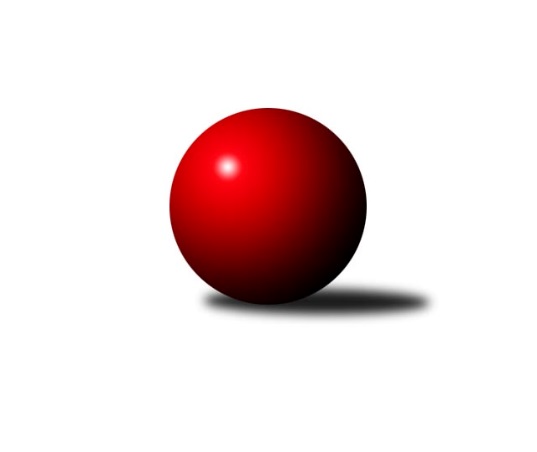 Č.17Ročník 2017/2018	10.2.2018Nejlepšího výkonu v tomto kole: 2696 dosáhlo družstvo: TJ Gumárny ZubříZlínský krajský přebor 2017/2018Výsledky 17. kolaSouhrnný přehled výsledků:TJ Sokol Machová B	- VKK Vsetín B	2:6	2547:2553	7.0:5.0	9.2.Kuželkářský klub Kroměříž	- VKK Vsetín C	4:4	2421:2405	6.0:6.0	9.2.TJ Slavia Kroměříž	- TJ Spartak Hluk	7:1	2560:2461	6.5:5.5	10.2.TJ Valašské Meziříčí C	- TJ Gumárny Zubří	2:6	2543:2696	4.0:8.0	10.2.KK Camo Slavičín	- TJ Kelč	3.5:4.5	2550:2590	5.0:7.0	10.2.Sport centrum Bylnice	- KC Zlín C	7:1	2481:2368	7.0:5.0	10.2.Tabulka družstev:	1.	TJ Gumárny Zubří	15	11	1	3	79.5 : 40.5 	111.5 : 68.5 	 2529	23	2.	TJ Slavia Kroměříž	16	11	1	4	78.0 : 50.0 	110.5 : 81.5 	 2496	23	3.	TJ Bojkovice Krons	15	10	1	4	77.0 : 43.0 	99.0 : 81.0 	 2517	21	4.	TJ Kelč	16	10	1	5	73.5 : 54.5 	101.5 : 90.5 	 2475	21	5.	KC Zlín C	16	9	3	4	72.0 : 56.0 	96.0 : 96.0 	 2422	21	6.	VKK Vsetín C	16	8	2	6	67.0 : 61.0 	100.5 : 91.5 	 2473	18	7.	VKK Vsetín B	16	9	0	7	61.5 : 66.5 	87.5 : 104.5 	 2490	18	8.	KK Camo Slavičín	15	5	2	8	54.5 : 65.5 	84.5 : 95.5 	 2481	12	9.	Sport centrum Bylnice	16	6	0	10	60.0 : 68.0 	88.5 : 103.5 	 2490	12	10.	Kuželkářský klub Kroměříž	16	5	2	9	58.5 : 69.5 	102.5 : 89.5 	 2496	12	11.	TJ Sokol Machová B	15	4	1	10	44.0 : 76.0 	77.0 : 103.0 	 2486	9	12.	TJ Valašské Meziříčí C	16	3	2	11	49.0 : 79.0 	92.5 : 99.5 	 2446	8	13.	TJ Spartak Hluk	16	2	2	12	41.5 : 86.5 	72.5 : 119.5 	 2382	6Podrobné výsledky kola:	 TJ Sokol Machová B	2547	2:6	2553	VKK Vsetín B	Bohumil Fryštacký	 	 234 	 204 		438 	 1:1 	 450 	 	222 	 228		Břetislav Adamec	Jiří Michalík	 	 202 	 209 		411 	 0:2 	 421 	 	203 	 218		Tomáš Adamec	Radek Husek	 	 205 	 238 		443 	 2:0 	 411 	 	201 	 210		Martin Jasný	Miroslav Ševeček	 	 196 	 199 		395 	 1:1 	 414 	 	223 	 191		Miroslav Kubík	Jiří Fryštacký	 	 204 	 207 		411 	 1:1 	 429 	 	193 	 236		Vlastimil Kancner	Kateřina Fryštácká	 	 210 	 239 		449 	 2:0 	 428 	 	208 	 220		Petr Dvořáčekrozhodčí: Nejlepší výkon utkání: 450 - Břetislav Adamec	 Kuželkářský klub Kroměříž	2421	4:4	2405	VKK Vsetín C	Radek Ingr	 	 203 	 213 		416 	 1:1 	 417 	 	197 	 220		Pavlína Radílková	Pavel Vyskočil	 	 174 	 201 		375 	 1:1 	 403 	 	224 	 179		Jaroslav Fojtů	Lenka Haboňová	 	 222 	 198 		420 	 2:0 	 370 	 	196 	 174		Petr Spurný	Jaroslav Pavlík	 	 180 	 200 		380 	 1:1 	 387 	 	207 	 180		Martin Kovács	Petr Boček	 	 207 	 208 		415 	 1:1 	 396 	 	175 	 221		Michal Trochta	Daniel Mach	 	 195 	 220 		415 	 0:2 	 432 	 	207 	 225		Miroslav Kašíkrozhodčí: Nejlepší výkon utkání: 432 - Miroslav Kašík	 TJ Slavia Kroměříž	2560	7:1	2461	TJ Spartak Hluk	Kateřina Ondrouchová	 	 204 	 216 		420 	 1:1 	 418 	 	218 	 200		Ondřej Kelíšek	Martin Růžička	 	 199 	 198 		397 	 1:1 	 394 	 	201 	 193		Alena Kočířová	Zdeněk Drlík	 	 219 	 226 		445 	 1:1 	 424 	 	232 	 192		Ludvík Jurásek	Tomáš Kuchta	 	 212 	 213 		425 	 0.5:1.5 	 428 	 	212 	 216		Zdenek Kocir	Libor Petráš	 	 203 	 218 		421 	 2:0 	 371 	 	197 	 174		Lenka Farkašovská	Jiří Tesař	 	 220 	 232 		452 	 1:1 	 426 	 	224 	 202		Jiří Pospíšilrozhodčí: Nejlepší výkon utkání: 452 - Jiří Tesař	 TJ Valašské Meziříčí C	2543	2:6	2696	TJ Gumárny Zubří	Pavel Milo	 	 237 	 217 		454 	 1:1 	 435 	 	217 	 218		Miroslav Macháček	Jaroslav Zajíček	 	 195 	 212 		407 	 0:2 	 479 	 	242 	 237		Martin Kuropata	Miloslav Plesník	 	 238 	 202 		440 	 1:1 	 450 	 	251 	 199		Roman Janošek	Josef Konvičný	 	 243 	 192 		435 	 0:2 	 484 	 	256 	 228		Radek Vetyška	Milan Klanica	 	 215 	 218 		433 	 2:0 	 407 	 	194 	 213		Jaroslav Adam	Jiří Pavlík	 	 179 	 195 		374 	 0:2 	 441 	 	227 	 214		Ota Adámekrozhodčí: Nejlepší výkon utkání: 484 - Radek Vetyška	 KK Camo Slavičín	2550	3.5:4.5	2590	TJ Kelč	Josef Číž	 	 215 	 203 		418 	 1:1 	 410 	 	194 	 216		Antonín Plesník	Zdeněk Gajda	 	 225 	 202 		427 	 1:1 	 419 	 	196 	 223		Miroslav Pavelka	Rudolf Fojtík	 	 189 	 230 		419 	 1:1 	 402 	 	193 	 209		Antonín Pitrun *1	Robert Řihák	 	 212 	 223 		435 	 0:2 	 497 	 	232 	 265		Tomáš Vybíral	Radek Rak	 	 209 	 200 		409 	 1:1 	 409 	 	213 	 196		Zdeněk Chvatík	Erik Jadavan	 	 221 	 221 		442 	 1:1 	 453 	 	240 	 213		Pavel Chvatíkrozhodčí: střídání: *1 od 51. hodu Josef GassmannNejlepší výkon utkání: 497 - Tomáš Vybíral	 Sport centrum Bylnice	2481	7:1	2368	KC Zlín C	Vladimír Pecl	 	 227 	 209 		436 	 2:0 	 383 	 	194 	 189		Pavel Struhař	Ondřej Masař	 	 180 	 200 		380 	 1:1 	 376 	 	184 	 192		Jaroslav Trochta	Alois Beňo	 	 223 	 221 		444 	 2:0 	 401 	 	202 	 199		Pavla Žádníková	Lubomír Zábel	 	 195 	 212 		407 	 1:1 	 377 	 	196 	 181		Miroslav Polášek	Stanislav Horečný	 	 204 	 175 		379 	 0:2 	 424 	 	218 	 206		Zuzana Slovenčíková	Josef Bařinka	 	 201 	 234 		435 	 1:1 	 407 	 	204 	 203		Petr Mňačkorozhodčí: Nejlepší výkon utkání: 444 - Alois BeňoPořadí jednotlivců:	jméno hráče	družstvo	celkem	plné	dorážka	chyby	poměr kuž.	Maximum	1.	Pavel Chvatík 	TJ Kelč	450.74	300.1	150.6	3.6	8/9	(490)	2.	Miroslav Kubík 	VKK Vsetín B	441.40	303.3	138.1	6.7	6/8	(469)	3.	Kateřina Fryštácká 	TJ Sokol Machová B	439.02	300.0	139.0	5.8	8/8	(480)	4.	Pavlína Radílková 	VKK Vsetín C	437.08	297.7	139.4	5.3	9/9	(480)	5.	Michaela Bagári 	VKK Vsetín C	436.76	291.1	145.7	3.6	6/9	(470)	6.	Jiří Kafka 	TJ Bojkovice Krons	433.33	297.3	136.0	4.4	6/8	(472)	7.	Radek Vetyška 	TJ Gumárny Zubří	432.78	296.5	136.2	5.4	6/6	(484)	8.	Alois Beňo 	Sport centrum Bylnice	429.74	298.1	131.7	7.4	6/6	(478)	9.	Daniel Mach 	Kuželkářský klub Kroměříž	428.71	298.1	130.6	8.3	9/9	(486)	10.	Petr Bařinka 	TJ Bojkovice Krons	428.17	297.4	130.8	6.0	6/8	(475)	11.	Zuzana Slovenčíková 	KC Zlín C	427.61	293.5	134.1	5.1	7/9	(459)	12.	Jiří Tesař 	TJ Slavia Kroměříž	427.44	295.7	131.7	5.3	7/7	(453)	13.	Petr Boček 	Kuželkářský klub Kroměříž	427.25	297.5	129.8	7.6	9/9	(474)	14.	Tomáš Vybíral 	TJ Kelč	425.76	296.3	129.5	7.4	9/9	(497)	15.	Josef Bařinka 	Sport centrum Bylnice	425.50	289.8	135.7	6.5	6/6	(466)	16.	Jiří Zimek 	TJ Bojkovice Krons	425.40	296.3	129.1	6.5	7/8	(461)	17.	Jana Jiříčková 	TJ Bojkovice Krons	425.35	288.8	136.6	6.6	6/8	(481)	18.	Miroslav Macháček 	TJ Gumárny Zubří	424.88	290.5	134.4	5.2	6/6	(458)	19.	Lukáš Trochta 	KC Zlín C	424.62	284.0	140.7	6.5	6/9	(460)	20.	Libor Petráš 	TJ Slavia Kroměříž	424.56	291.2	133.4	5.1	7/7	(457)	21.	Erik Jadavan 	KK Camo Slavičín	424.17	295.2	128.9	5.6	6/6	(461)	22.	Ota Adámek 	TJ Gumárny Zubří	424.15	291.0	133.1	7.4	6/6	(446)	23.	Lenka Haboňová 	Kuželkářský klub Kroměříž	423.85	286.9	136.9	5.5	9/9	(452)	24.	Radek Ingr 	Kuželkářský klub Kroměříž	422.48	296.6	125.8	6.9	9/9	(454)	25.	Lumír Navrátil 	TJ Bojkovice Krons	422.07	287.5	134.6	5.1	8/8	(451)	26.	Petr Dvořáček 	VKK Vsetín B	421.93	298.8	123.1	6.4	8/8	(473)	27.	Jiří Fryštacký 	TJ Sokol Machová B	420.55	287.4	133.2	8.3	8/8	(478)	28.	Radek Rak 	KK Camo Slavičín	420.38	289.7	130.7	5.3	6/6	(447)	29.	Tomáš Kuchta 	TJ Slavia Kroměříž	419.97	295.8	124.2	7.7	6/7	(444)	30.	Libor Vančura 	TJ Gumárny Zubří	418.92	292.4	126.6	5.1	5/6	(453)	31.	Lubomír Zábel 	Sport centrum Bylnice	418.62	286.2	132.5	6.1	6/6	(473)	32.	Martin Hradský 	TJ Bojkovice Krons	418.50	288.9	129.6	9.3	6/8	(497)	33.	Pavel Milo 	TJ Valašské Meziříčí C	418.31	289.6	128.7	6.4	8/8	(476)	34.	Lubomír Krupa 	TJ Gumárny Zubří	418.20	287.8	130.4	5.3	5/6	(454)	35.	Vladimír Pecl 	Sport centrum Bylnice	418.07	291.5	126.6	6.3	6/6	(470)	36.	Zdeněk Gajda 	KK Camo Slavičín	416.31	282.5	133.8	4.9	6/6	(460)	37.	Zdenek Kocir 	TJ Spartak Hluk	414.60	289.3	125.3	7.9	8/8	(458)	38.	Miroslav Kašík 	VKK Vsetín C	414.32	290.8	123.6	5.7	9/9	(459)	39.	Josef Číž 	KK Camo Slavičín	413.78	283.9	129.9	6.3	4/6	(456)	40.	Martin Jasný 	VKK Vsetín B	413.38	284.3	129.0	7.7	8/8	(468)	41.	Ondřej Kelíšek 	TJ Spartak Hluk	413.03	287.0	126.0	7.2	7/8	(455)	42.	Vlastimil Kancner 	VKK Vsetín B	412.64	283.8	128.9	6.0	7/8	(478)	43.	Zdeněk Drlík 	TJ Slavia Kroměříž	412.56	292.3	120.2	8.8	6/7	(449)	44.	Antonín Plesník 	TJ Kelč	411.83	286.1	125.7	7.1	9/9	(488)	45.	Ludmila Mifková 	TJ Bojkovice Krons	411.17	284.9	126.2	6.5	7/8	(462)	46.	Miroslav Viktorin 	VKK Vsetín B	409.43	292.5	116.9	9.9	7/8	(458)	47.	Ludvík Jurásek 	TJ Spartak Hluk	409.15	287.8	121.4	7.4	8/8	(457)	48.	Bohumil Fryštacký 	TJ Sokol Machová B	408.73	291.4	117.4	8.5	8/8	(456)	49.	Martin Růžička 	TJ Slavia Kroměříž	408.65	288.3	120.3	8.9	7/7	(441)	50.	Pavel Polišenský 	TJ Slavia Kroměříž	408.44	284.4	124.1	7.0	5/7	(436)	51.	Jiří Pospíšil 	TJ Spartak Hluk	408.39	286.4	122.0	6.0	6/8	(440)	52.	Martin Kovács 	VKK Vsetín C	407.93	292.5	115.4	8.4	9/9	(450)	53.	Petr Jandík 	TJ Valašské Meziříčí C	407.56	285.0	122.5	7.5	8/8	(458)	54.	Pavel Struhař 	KC Zlín C	406.58	286.0	120.6	7.3	8/9	(446)	55.	Robert Řihák 	KK Camo Slavičín	405.96	281.1	124.8	6.6	5/6	(435)	56.	Lukáš Michalík 	TJ Sokol Machová B	405.82	285.9	120.0	8.1	7/8	(450)	57.	Miroslav Ševeček 	TJ Sokol Machová B	402.79	292.6	110.2	12.0	6/8	(425)	58.	Jiří Pavlík 	TJ Valašské Meziříčí C	400.76	277.1	123.7	9.1	6/8	(427)	59.	Pavla Žádníková 	KC Zlín C	399.86	280.6	119.2	6.4	7/9	(424)	60.	Michaela Matlachová 	KC Zlín C	399.78	287.6	112.1	8.9	6/9	(459)	61.	Miroslav Pavelka 	TJ Kelč	399.11	277.6	121.5	7.5	9/9	(463)	62.	Jaroslav Trochta 	KC Zlín C	399.08	279.7	119.4	8.8	8/9	(443)	63.	Antonín Pitrun 	TJ Kelč	399.06	279.5	119.5	7.7	8/9	(437)	64.	Pavel Vyskočil 	Kuželkářský klub Kroměříž	398.84	289.2	109.7	12.0	9/9	(445)	65.	Stanislav Horečný 	Sport centrum Bylnice	397.69	274.2	123.4	7.8	5/6	(438)	66.	Ondřej Masař 	Sport centrum Bylnice	396.12	279.6	116.5	9.2	6/6	(446)	67.	Petr Spurný 	VKK Vsetín C	393.72	276.3	117.4	8.2	8/9	(456)	68.	Miroslav Polášek 	KC Zlín C	392.95	277.0	116.0	9.1	7/9	(454)	69.	Josef Gassmann 	TJ Kelč	389.68	280.3	109.4	13.7	7/9	(469)	70.	Ivana Bartošová 	KK Camo Slavičín	389.33	280.8	108.5	10.3	4/6	(462)		Martin Kuropata 	TJ Gumárny Zubří	479.00	326.0	153.0	4.0	1/6	(479)		Lucie Oriňáková 	VKK Vsetín B	464.00	295.0	169.0	1.0	1/8	(464)		Petra Oriňáková 	VKK Vsetín B	454.75	307.8	147.0	3.0	1/8	(492)		Ladislav Strnad 	Sport centrum Bylnice	449.50	305.5	144.0	5.0	1/6	(463)		Ondřej Fojtík 	KK Camo Slavičín	447.50	310.0	137.5	5.5	2/6	(459)		Tomáš Kejík 	Kuželkářský klub Kroměříž	447.17	298.8	148.3	3.5	3/9	(461)		Eva Oriňáková 	VKK Vsetín C	447.00	306.0	141.0	6.0	1/9	(447)		Karel Navrátil 	VKK Vsetín B	445.00	293.0	152.0	4.0	1/8	(445)		Břetislav Adamec 	VKK Vsetín B	443.33	294.3	149.0	4.4	4/8	(478)		Radek Husek 	TJ Sokol Machová B	435.07	295.0	140.1	7.2	5/8	(468)		Jiří Janošek 	TJ Kelč	426.00	302.0	124.0	11.0	1/9	(426)		Roman Janošek 	TJ Gumárny Zubří	425.00	290.7	134.3	8.7	3/6	(450)		Milan Skopal 	TJ Slavia Kroměříž	423.00	289.0	134.0	5.0	1/7	(423)		František Nedopil 	Kuželkářský klub Kroměříž	420.00	289.0	131.0	5.0	1/9	(420)		Rudolf Fojtík 	KK Camo Slavičín	419.00	268.0	151.0	6.0	1/6	(419)		Terezie Bátlová 	VKK Vsetín C	418.00	298.0	120.0	7.0	1/9	(418)		Miloslav Plesník 	TJ Valašské Meziříčí C	416.77	288.9	127.8	4.6	5/8	(477)		Karel Kabela 	KK Camo Slavičín	415.50	276.0	139.5	5.0	1/6	(431)		Milan Klanica 	TJ Valašské Meziříčí C	414.94	291.2	123.7	7.7	5/8	(488)		Jaroslav Adam 	TJ Gumárny Zubří	414.89	289.3	125.6	6.6	3/6	(434)		Michal Trochta 	VKK Vsetín C	414.33	279.0	135.3	5.3	3/9	(429)		Petr Peléšek 	KK Camo Slavičín	414.00	284.0	130.0	7.0	1/6	(414)		Lucie Hanzelová 	VKK Vsetín C	414.00	317.0	97.0	14.0	1/9	(414)		Leoš Hamrlíček 	TJ Sokol Machová B	413.50	286.9	126.6	8.7	4/8	(447)		Jaroslav Cabák 	TJ Valašské Meziříčí C	413.50	288.0	125.5	6.5	2/8	(414)		Kateřina Ondrouchová 	TJ Slavia Kroměříž	412.75	290.9	121.9	7.1	4/7	(425)		Zdeněk Chvatík 	TJ Kelč	411.00	283.0	128.0	8.5	2/9	(413)		Lumír Navrátil 	TJ Bojkovice Krons	411.00	285.0	126.0	5.0	1/8	(411)		Ondřej Pitrun 	TJ Kelč	410.25	287.0	123.3	6.8	2/9	(424)		Jiří Michalík 	TJ Sokol Machová B	409.50	291.0	118.5	8.0	2/8	(411)		Josef Konvičný 	TJ Valašské Meziříčí C	408.50	281.7	126.8	7.1	4/8	(450)		Petr Mňačko 	KC Zlín C	407.00	265.0	142.0	7.0	1/9	(407)		Jaroslav Fojtů 	VKK Vsetín C	406.44	292.2	114.2	8.8	3/9	(459)		Tomáš Adamec 	VKK Vsetín B	404.67	285.1	119.6	6.9	3/8	(422)		Jaroslav Slováček 	Sport centrum Bylnice	404.50	298.5	106.0	11.0	2/6	(415)		Petr Trefil 	KK Camo Slavičín	403.83	287.0	116.8	11.3	3/6	(439)		Jaroslava Juřicová 	TJ Valašské Meziříčí C	402.60	275.0	127.6	8.6	5/8	(446)		Aneta Spurná 	VKK Vsetín C	402.50	289.0	113.5	10.0	2/9	(411)		Jaroslav Pavlát 	TJ Gumárny Zubří	398.67	287.3	111.3	7.3	1/6	(409)		Miroslav Macega 	TJ Slavia Kroměříž	398.50	276.5	122.0	7.5	2/7	(422)		Jaroslav Zajíček 	TJ Valašské Meziříčí C	398.18	277.7	120.5	7.3	5/8	(435)		Vlastimil Struhař 	VKK Vsetín B	396.53	281.5	115.1	10.2	4/8	(436)		Stanislav Poledňák 	Kuželkářský klub Kroměříž	396.33	276.1	120.2	10.4	3/9	(432)		Radim Krupa 	TJ Gumárny Zubří	392.78	281.9	110.9	10.9	3/6	(421)		Jaroslav Pavlík 	Kuželkářský klub Kroměříž	392.30	275.7	116.6	8.3	2/9	(414)		Miroslav Plášek 	VKK Vsetín C	392.00	277.8	114.2	9.3	3/9	(415)		Josef Vaculík 	Kuželkářský klub Kroměříž	391.00	280.0	111.0	9.0	1/9	(391)		Josef Šturma 	TJ Gumárny Zubří	390.17	281.8	108.3	11.8	3/6	(422)		Adam Kalina 	TJ Bojkovice Krons	389.50	279.0	110.5	10.0	2/8	(401)		Eva Kyseláková 	TJ Spartak Hluk	387.75	277.2	110.6	9.3	4/8	(440)		Tomáš Náplava 	Kuželkářský klub Kroměříž	386.00	271.5	114.5	12.0	2/9	(387)		Samuel Kliment 	KC Zlín C	385.92	276.1	109.8	10.8	3/9	(432)		Alena Kočířová 	TJ Spartak Hluk	385.53	280.0	105.5	10.9	5/8	(418)		Tomáš Havlíček 	VKK Vsetín C	384.17	286.4	97.8	12.5	3/9	(439)		Marie Hnilicová 	KC Zlín C	381.00	276.0	105.0	11.0	1/9	(381)		Martina Odehnalová 	TJ Spartak Hluk	376.00	274.0	102.0	11.0	1/8	(376)		Nikola Gavurníková 	VKK Vsetín C	375.00	264.0	111.0	10.0	1/9	(375)		Jiří Dolák 	VKK Vsetín B	375.00	278.0	97.0	15.3	3/8	(391)		Michal Růžička 	TJ Slavia Kroměříž	374.00	284.0	90.0	12.0	1/7	(374)		Marcela Josefíková 	TJ Spartak Hluk	373.50	270.0	103.5	14.0	2/8	(392)		Vladimír Čech 	KC Zlín C	373.00	261.0	112.0	7.0	1/9	(373)		Radim Metelka 	VKK Vsetín B	371.00	272.0	99.0	8.0	1/8	(371)		Lenka Farkašovská 	TJ Spartak Hluk	367.00	267.9	99.1	15.0	4/8	(391)		Šárka Drahotová 	TJ Sokol Machová B	367.00	268.5	98.5	15.5	2/8	(398)		Eva Kyseláková 	TJ Spartak Hluk	365.00	268.0	97.0	9.0	1/8	(365)		Dako Pavič 	TJ Spartak Hluk	363.00	259.5	103.5	15.8	2/8	(387)		Jiří Satinský 	TJ Valašské Meziříčí C	359.00	257.0	102.0	9.0	1/8	(359)		Tomáš Indra 	TJ Spartak Hluk	353.65	256.7	97.0	14.4	4/8	(369)		Martin Jarábek 	TJ Kelč	353.00	255.0	98.0	19.0	1/9	(353)		Jiří Janšta 	KC Zlín C	348.00	259.0	89.0	15.0	1/9	(348)		Michal Machala 	TJ Bojkovice Krons	335.00	238.0	97.0	15.0	1/8	(335)		Romana Kočířová 	TJ Spartak Hluk	256.00	203.0	53.0	29.0	1/8	(256)Sportovně technické informace:Starty náhradníků:registrační číslo	jméno a příjmení 	datum startu 	družstvo	číslo startu
Hráči dopsaní na soupisku:registrační číslo	jméno a příjmení 	datum startu 	družstvo	Program dalšího kola:18. kolo16.2.2018	pá	17:00	TJ Kelč - TJ Sokol Machová B	16.2.2018	pá	18:00	KC Zlín C - TJ Slavia Kroměříž	16.2.2018	pá	18:30	VKK Vsetín B - TJ Bojkovice Krons	17.2.2018	so	9:00	TJ Gumárny Zubří - Sport centrum Bylnice	17.2.2018	so	9:30	TJ Spartak Hluk - Kuželkářský klub Kroměříž	17.2.2018	so	10:00	VKK Vsetín C - KK Camo Slavičín	Nejlepší šestka kola - absolutněNejlepší šestka kola - absolutněNejlepší šestka kola - absolutněNejlepší šestka kola - absolutněNejlepší šestka kola - dle průměru kuželenNejlepší šestka kola - dle průměru kuželenNejlepší šestka kola - dle průměru kuželenNejlepší šestka kola - dle průměru kuželenNejlepší šestka kola - dle průměru kuželenPočetJménoNázev týmuVýkonPočetJménoNázev týmuPrůměr (%)Výkon3xTomáš VybíralKelč4973xTomáš VybíralKelč118.954971xRadek VetyškaZubří4842xRadek VetyškaZubří113.444841xMartin KuropataZubří4791xMartin KuropataZubří112.274792xPavel MiloValMez C4544xJiří TesařSl. Kroměříž108.654524xPavel ChvatíkKelč4535xPavel ChvatíkKelč108.424533xJiří TesařSl. Kroměříž4521xZdeněk DrlíkSl. Kroměříž106.97445